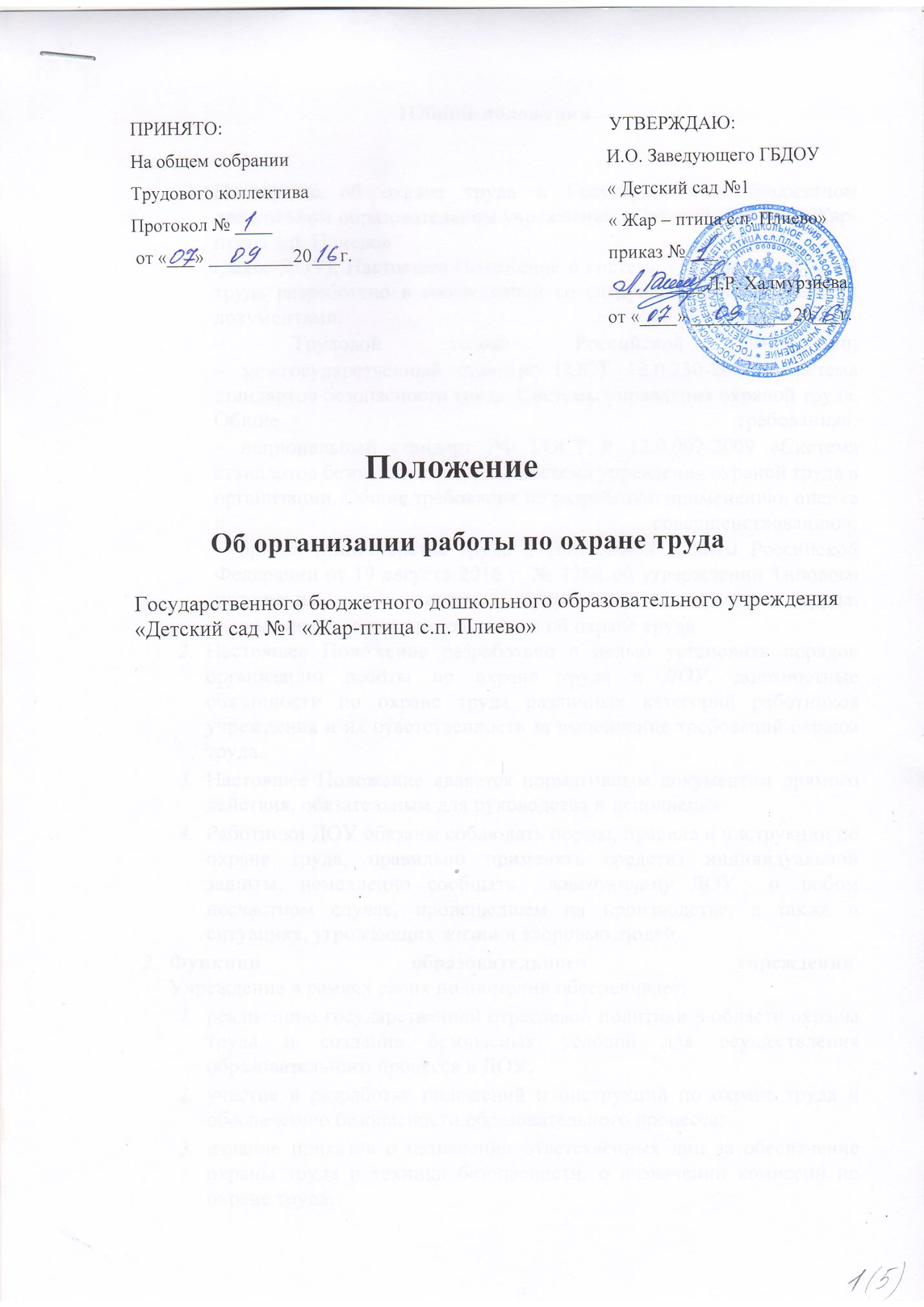 1Общие положенияПоложение об охране труда в Государственном бюджетном дошкольном образовательном учреждении «Детский  сад №1 «Жар-птица с.п. Плиево» (далее-ДОУ), Настоящее Положение о системе управления охраной труда разработано в соответствии со следующими нормативными документами:
 Трудовой кодекс Российской Федерации;
 межгосударственный стандарт ГОСТ 12.0.230-2007 «Система стандартов безопасности труда. Системы управления охраной труда. Общие требования»;
 национальный стандарт РФ ГОСТ Р 12.0.007-2009 «Система стандартов безопасности труда. Система управления охраной труда в организации. Общие требования по разработке, применению, оценке и совершенствованию»;
 приказ Министерства труда и социальной защиты Российской Федерации от 19 августа 2016 г. № 438н об утверждении Типового положения о системе управления охраной труда;
 иные нормативно-правовые акты об охране труда.Настоящее Положение разработано с целью установить порядок организации работы по охране труда в ДОУ, должностные обязанности по охране труда различных категорий работников учреждения и их ответственность за выполнение требований охраны труда.Настоящее Положение является нормативным документом прямого действия, обязательным для руководства и исполнения.Работники ДОУ обязаны соблюдать нормы, правила и инструкции по охране труда, правильно применять средства индивидуальной защиты, немедленно сообщать  заведующему ДОУ  о любом несчастном случае, происшедшем на производстве, а также о ситуациях, угрожающих жизни и здоровью людей.Функции образовательного учреждения 
Учреждение в рамках своих полномочий обеспечивает:реализацию государственной отраслевой политики в области охраны труда и создание безопасных условий для осуществления образовательного процесса в ДОУ;участие в разработке положений и инструкций по охране труда и обеспечению безопасности образовательного процесса;издание приказов о назначении ответственных лиц за обеспечение охраны труда и техники безопасности, о назначении комиссий по охране труда;финансирование мероприятий по охране труда и технике безопасности в ДОУ планирование и организацию обучения по охране труда работников ДОУ и ответственных лиц, проверку их знанийрасследование несчастных случаев с работниками и воспитанниками в соответствии с установленным порядком;        анализ состояния условий и охраны труда, причин несчастных случаев с       воспитанниками, производственного травматизма и профессиональной заболеваемости работников, состояния пожарной безопасности учреждения;    приостановление частично или полностью деятельности учреждения при возникновении опасности для жизни и здоровья воспитанников и работников до полного устранения причин, порождающих указанную опасность;привлечение к ответственности в установленном порядке лиц, нарушающих трудовое законодательство, правила и нормы охраны труда, пожарной безопасности, требования нормативных правовых документов по обеспечению безопасности образовательного процесса;поощрение работников учреждения за активную работу по созданию безопасных условий труда и образования.Руководство работой по охране трудаОбщее руководство и ответственность за организацию работы по охране труда возлагается на заведующего ДОУ.Основные направления охраны труда в ДОУ Служба по охране труда в ДОУ:контролирует соблюдение законодательства и нормативных правовых актов по охране труда;осуществляет оперативный контроль состояния охраны труда и безопасных условий образования в ДОУ;организует профилактическую работу по снижению травматизма;участвует в работе комиссии по контролю состояния охраны труда;принимает участие в планировании мероприятий по охране труда, ведет документацию по охране труда;организует проведение инструктажей, обучения, проверки знаний по охране труда;·ведет пропаганду по охране труда.Функции службы охраны трудаВыявление опасных и вредных производственных факторов.Проведение анализа состояния причин травматизма, несчастных случаев и профессиональных заболеваний работников и воспитанников.Оказание помощи в организации проведения испытаний производственного оборудования, малых форм и спортивного инвентаря на соответствие требованиям охраны труда.Проведение проверок, обследований технического состояния здания, сооружений, оборудования на соответствие их требованиям, правилам и нормам по охране труда, проверка эффективности работы вентиляционной системы, санитарно-технических устройств, средств коллективной и индивидуальной защиты.Участие в разработке коллективного договора, соглашений по охране труда.Разработка совместно с руководителем ДОУ мероприятий по предупреждению несчастных случаев и профессиональных заболеваний, по улучшению условий труда, а также планирование мер, направленных на устранение нарушений правил безопасности труда по предписаниям органов надзора и контроля.Оказание помощи руководителю ДОУ в составлении списков профессий и должностей, согласно которым работники должны проходить обязательные предварительные и периодические медосмотры, пользоваться предоставлением компенсаций и льгот за тяжелые, вредные и опасные условия труда, а также перечней профессий и видов работ, на которые должны быть разработаны инструкции по охране труда.Разработка программы по охране труда и проведение вводного инструктажа с вновь принятыми на работу в ДОУ Участие в проведении обучения по охране труда работников    ДОУ  и проверке их знаний.Согласование инструкций по охране труда.Рассмотрение заявлений и жалоб работников и родителей воспитанников по вопросам охраны труда, подготовка предложений руководителю  ДОУ по устранению указанных недостатков в работе и ответов заявителям.Обеспечение учреждения необходимыми наглядными пособиями, правилами, нормами, плакатами по охране труда, оборудование информационных уголков по охране труда.Контроль:выполнения мероприятий раздела "охрана труда" коллективного договора, соглашения по охране труда, мероприятий по устранению причин, вызвавших несчастный случай, и других мероприятий, направленных на создание здоровых и безопасных условий труда и образовательного процесса;соблюдения требований законодательных и нормативных правовых актов по охране труда;наличия инструкций по охране труда для всех должностей и видов работ;доведения до сведения работников вводимых в действие новых законодательных и нормативных правовых актов по охране труда;соблюдения установленного порядка и сроков:проведения необходимых испытаний оборудования;проверки эффективности работы защитных устройств на рабочем оборудовании;проведения проверок заземления электроустановок и изоляции электропроводки в соответствии с действующими правилами и нормами;обеспечения, хранения, стирки, чистки, ремонта и правильного применения спецодежды, спецобуви и других средств индивидуальной защиты;проведения обучения, проверки знаний и всех видов инструктажей по охране труда работников;расследования и учета несчастных случаев, организации хранения актов формы Н-1, Н-2, других материалов расследования несчастных случаев с работниками и воспитанниками;расходования средств, выделяемых на выполнение мероприятий по охране труда;предоставления льгот и компенсаций лицам, занятым на работах с вредными и опасными условиями труда;выполнения администрацией ДОУ   предписаний органов госнадзора и ведомственного контроля.     Права службы охраны труда 
Работники службы охраны труда  ДОУ   имеют право:Беспрепятственно обследовать служебные и бытовые помещения  ДОУ, знакомиться с документами по охране труда.Проверять состояние условий и охраны труда и предъявлять ответственным лицам предписания для обязательного исполнения.Запрещать эксплуатацию оборудования при выявлении нарушения нормативных правовых актов по охране труда, создающих угрозу жизни и здоровью работников или воспитанников, с уведомлением руководителя  ДОУ.Принимать участие в рассмотрении и обсуждении состояния охраны труда на советах, производственных совещаниях.